ČETRTEK, 23.4.2020ura SLJ: 3. knjiga za domače branje - Svetlana Makarovič: Veveriček posebne sorteOglej si power point in ob sličicah pripoveduj zgodbico. Spomnil/a se boš na dogajanje v zgodbi, nato pa reši učni list. Lahko si fotokopiraš ali pa odgovore prepisuješ v zvezek. Upam, da ti je bila knjiga všeč. 😊 ura SPO:in 4. ura: ŠPO – Igre z baloni in športni lov na zaklad5 . ura SLJ: 3. knjiga za domače branje - Svetlana Makarovič: Veveriček posebne sorte 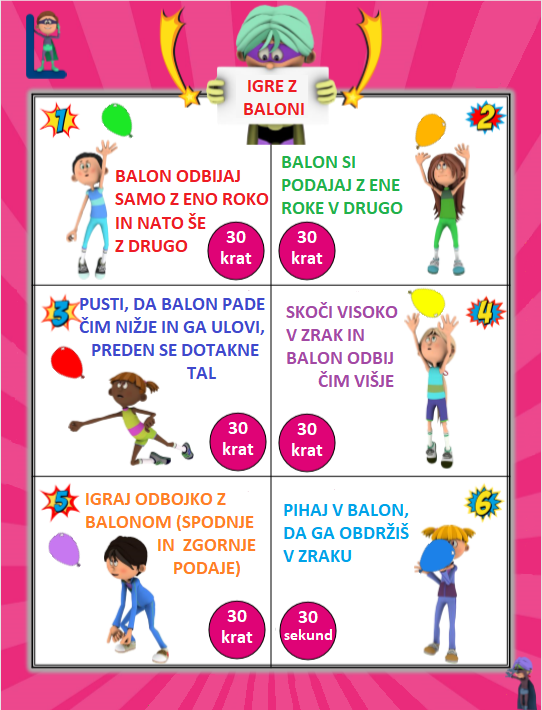 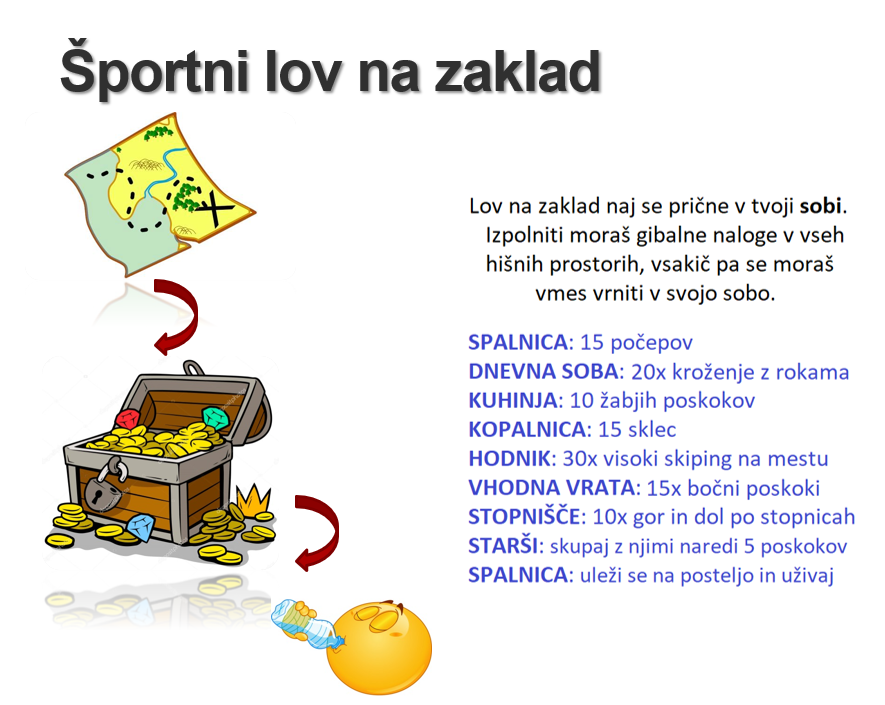 